Департамент по делам казачества и кадетских учебных заведений Ростовской областиГосударственное бюджетное общеобразовательное учреждение Ростовской области «Белокалитвинский Матвея Платова казачий кадетский корпус»(ГБОУ РО БККК)П Р И К А З  25 июня 2018 г          	           г. Белая Калитва                         № 133О назначении ответственного за внесение сведений о документах об образовании в федеральную информационную системуНа основании постановления администрации г.Ростов – на - Дону от 15.01.2018 № 5-п «О внесении сведений о документах об образовании и (или) о квалификации, документах об обучении в ФИС ФРДО» в соответствии с постановлением Правительства от 26.08.2013 № 729 «О федеральной информационной системе «Федеральный реестр сведений о документах об образовании и (или) о квалификации, документах об обучении»ПРИКАЗЫВАЮ:1. Назначить ответственным за внесение сведений о документах об образовании в федеральную информационную систему «Федеральный реестр сведений о документах об образовании и (или) о квалификации, документах об обучении» (далее – ФИС ФРДО) заместителя директора по УВР Махину Л.П.2. Ответственному за внесение сведений о документах об образовании в ФИС ФРДО:− заказать и получить усиленную квалифицированную электронную подпись в удостоверяющем центре из списка Минкомсвязи;− организовать доступ ГБОУ РО «БККК» к ФИС ФРДО по схеме, определенной администрацией г. Ростова –на- Дону в постановлении от 15.01.2018 № 5-п, до 09.02.2018;− внести сведения о документах об образовании, выданных выпускникам 9-х и 11-х классов в 2018 году, в ФИС ФРДО в течение 60 дней с момента выдачи;− представить отчет о внесении сведений о документах об образовании в ФИС ФРДО до 25.08.2018;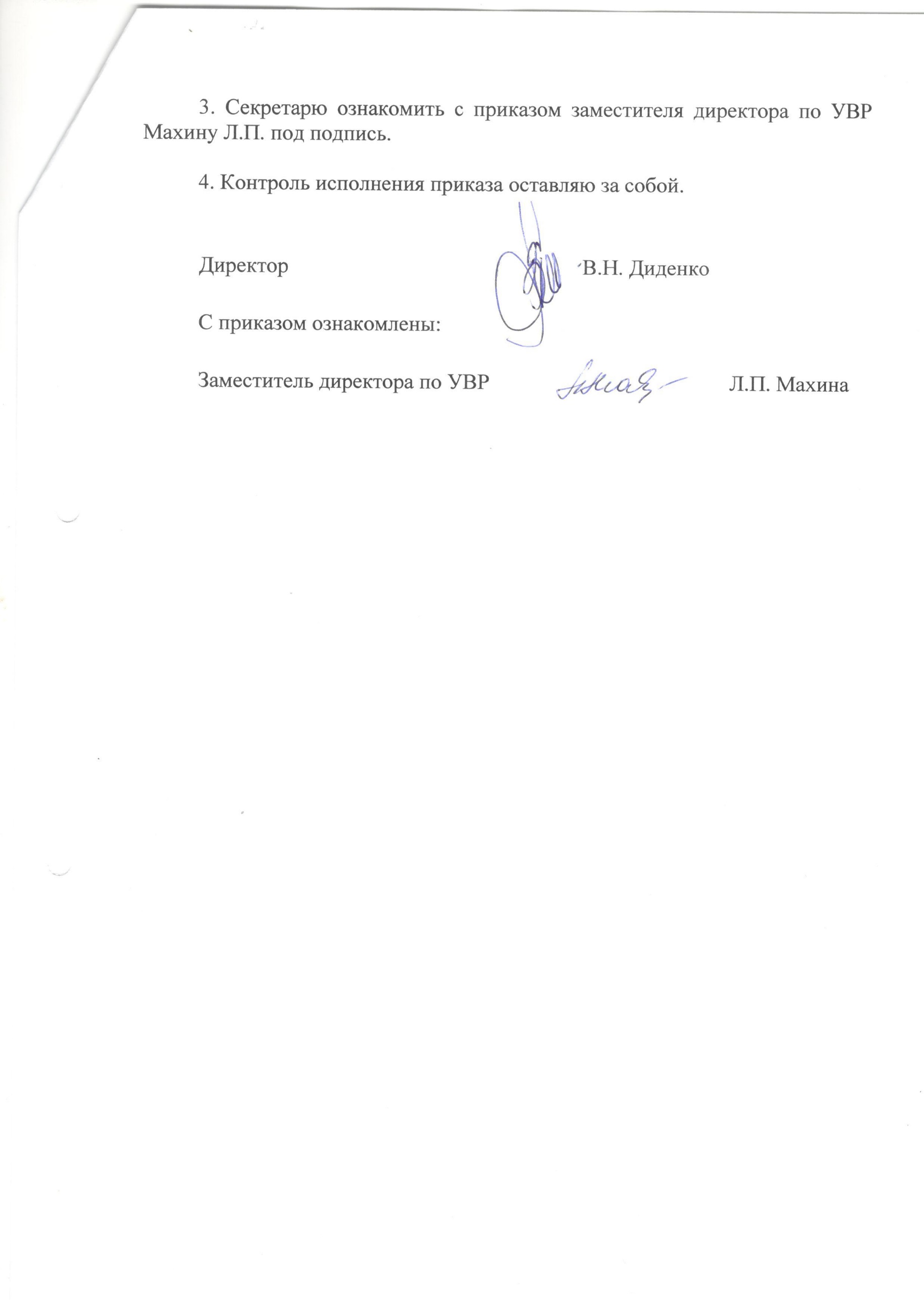 